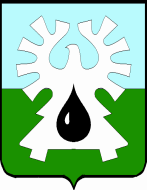 ГОРОДСКОЙ ОКРУГ УРАЙХанты-Мансийского автономного округа - ЮгрыАДМИНИСТРАЦИЯ ГОРОДА УРАЙПОСТАНОВЛЕНИЕот ________________	№______О внесении изменений в постановление администрации города Урай от 14.10.2019 №2498 «О системе показателей эффективности управления муниципальным имуществом города Урай»Руководствуясь приказом Департамента по управлению государственным имуществом Ханты-Мансийского автономного округа - Югры от 13.11.2023 №13-Пр-1 «О внесении изменений в приказ Депимущества Югры от 16 сентября 2019 года №13-Пр-2 «О системе показателей эффективности управления государственным имуществом Ханты-Мансийского автономного округа - Югры», в целях повышения эффективности и результативности деятельности по управлению муниципальным имуществом города Урай:1. Внести в постановление администрации города Урай от 14.10.2019 №2498 «О системе показателей эффективности управления муниципальным имуществом города Урай» следующие изменения:1.1. В приложении 1:1.1.1. Пункт 3 изложить в следующей редакции:«3. Доля используемого недвижимого имущества в общем количестве недвижимого имущества города Урай.»;1.1.2. В пункте 12 после слов «объектов недвижимого имущества» дополнить словами «(с учетом земельных участков)»;1.1.3. Пункт 13 изложить в следующей редакции:«13. Доля представленного субъектам малого и среднего предпринимательства, социально ориентированным некоммерческим организациям и физическим лицам, не являющимся индивидуальными предпринимателями и применяющим специальный налоговый режим «Налог на профессиональный доход» муниципального недвижимого имущества города Урай, свободного от прав третьих лиц, включенного в перечни, формируемые комитетом по управлению муниципальным имуществом администрации города Урай.».1.2. В приложении 2:1.2.1. Строку 3 изложить в следующей редакции:«                                                                                                                                             ».1.2.2. Строку 12 изложить в следующей редакции:«           ».1.2.3. Строку 13 изложить в следующей редакции:«                                                                                                                                                             ».2. Изменения, утвержденные настоящим постановлением, применяются при расчете значений показателей оценки эффективности управления имуществом города Урай, начиная с отчетного 2024 года, за исключением подпунктов 1.1.2, 1.2.2 пункта 1, вступающих в силу после его официального опубликования.3. Опубликовать постановление в газете «Знамя» и разместить на официальном сайте органов местного самоуправления города Урай в информационно-телекоммуникационной сети «Интернет».4. Контроль за выполнением постановления возложить на заместителя главы города Урай В.А. Гробовца.Глава города Урай                                                                                                Т.Р. Закирзянов3.Доля используемого недвижимого имущества в общем количестве недвижимого имущества города Урай (%)Дии = (Фии / Ни) * 100где:Дии –доля используемого недвижимого имущества в общем количестве недвижимого имущества города Урай.Фии – фактическое количество используемого недвижимого имущества (за исключением земельных участков, сетей, сооружений, дорог, объектов незавершенного строительства и имущества, принятого в собственность города Урай с целью дальнейшей передачи бюджетам других уровней).    Ни – количество недвижимого имущества (за исключением земельных участков и имущества принятого в собственность  города Урай  с целью  дальнейшей передачи   бюджетам других уровней).Целевым значение выступает увеличение доли используемого недвижимого имущества.  Максимальное значение - 1 балл.При достижении показателя 100%  присваивается 1 балл.В случае достижения значения показателя менее 100% до 97%присваивается 0,75 балла.В случае достижения  показателя менее  97% до 90% присваивается 0,5 балла.В случае достижения показателя  менее   90% до 80% присваивается 0,25 балла.В случае достижения значения  показателя менее 80% присваивается - 0 баллов.12Доля договоров аренды объектов недвижимого имущества (с учетом земельных участков) с просроченной более чем на три периода задолженностью, по которым администрацией города Урай не проводились мероприятия по взысканию задолженности в судебном порядке или не направлялись досудебные претензии (%)Ддз=(Кдаз/Кода) * 100где:Ддз - доля договоров аренды объектов недвижимого имущества (с учетом земельных участков) с просроченной более чем на три периода задолженностью, по которым администрацией города Урай не проводились мероприятия по взысканию задолженности в судебном порядке или не направлялись досудебные претензии к общему количеству заключенных договоров аренды недвижимого имущества.Кдаз – количество договоров аренды объектов недвижимого имущества (с учетом земельных участков) с просроченной более чем на три периода задолженностью, по которым администрацией города Урай не проводились мероприятия по взысканию задолженности в судебном порядке или не направлялись досудебные претензии.Кода - общее количество заключенных договоров аренды недвижимого имущества (с учетом земельных участков).Целевым значением выступает отсутствие договоров аренды объектов недвижимого имущества (с учетом земельных участков)  с просроченной более чем на три периода задолженностью, по которым администрацией города Урай не проводились мероприятия по взысканию задолженности в судебном порядке или не направлялись досудебные претензии. Максимальное значение – 1 балл.В случае отсутствия договоров аренды объектов недвижимого имущества (с учетом земельных участков)  с просроченной более чем на три периода задолженностью, по которым администрацией города Урай не проводились мероприятия по взысканию задолженности в судебном порядке или не направлялись досудебные претензии присваивается 1 балл.В случае значения показателя свыше 0 до 5% присваивается 0,75 балла.В случае значения показателя свыше 5% до 8% присваивается 0,5 балла.В случае значения показателя свыше 8% до 10% присваивается 0,25 балла.В случае значения показателя свыше 10% присваивается 0 баллов.13.Доля предоставленного субъектам малого и среднего предпринимательства и социально ориентированным некоммерческим организациям и физическим лицам, не являющимся индивидуальными предпринимателями и применяющим специальный налоговый режим «Налог на профессиональный доход» муниципального недвижимого имущества города Урай, свободного от прав третьих лиц, включенного в перечни, формируемые комитетом по управлению муниципальным имуществом администрации города Урай (%)Дип= ((Дсмп+Днпд+Дсонко)/                            (Псмп+Псонко)) * 100где:Дип - доля предоставленного субъектам малого и среднего предпринимательства и социально ориентированным некоммерческим организациям и физическим лицам, не являющимся индивидуальными предпринимателями и применяющим специальный налоговый режим «Налог на профессиональный доход» муниципального недвижимого имущества города Урай, свободного от прав третьих лиц, включенного в перечни, формируемые комитетом по управлению муниципальным имуществом администрации города Урай.                        Дсмп – количество объектов недвижимого имущества, переданных по договорам аренды субъектам малого и среднего предпринимательства, включенных в перечень муниципального имущества, свободного от прав третьих лиц (за исключением права хозяйственного ведения, права оперативного управления, а также имущественных прав субъектов малого и среднего предпринимательства), предусмотренного частью 4 статьи 18 Федерального закона «О развитии малого и среднего предпринимательства в Российской Федерации».Днпд – количество объектов недвижимого имущества, переданных по договорам аренды физическим лицам, не являющимся индивидуальными предпринимателями и применяющим специальный налоговый режим «Налог на профессиональный доход», включенных в перечень муниципального имущества, свободного от прав третьих лиц (за исключением права хозяйственного ведения, права оперативного управления, а также имущественных прав субъектов малого и среднего предпринимательства), предусмотренного частью 4 статьи 18 Федерального закона «О развитии малого и среднего предпринимательства в Российской Федерации».Дсонко – количество объектов недвижимого имущества, переданных по договорам аренды социально ориентированным некоммерческим организациям, включенных в перечень муниципального имущества для оказания имущественной поддержки социально ориентированным некоммерческим организациям.Псмп – количество объектов недвижимого имущества, включенных в перечень муниципального  имущества, свободного от прав третьих лиц (за исключением права хозяйственного ведения, права оперативного управления, а также имущественных прав субъектов малого и среднего предпринимательства), предусмотренного частью 4 статьи 18 Федерального закона «О развитии малого и среднего предпринимательства в Российской Федерации».Псонко - количество объектов недвижимого имущества, включенных в перечень муниципального имущества для оказания имущественной поддержки социально ориентированным некоммерческим организациям.Целевым значением выступает увеличение доли предоставленного субъектам малого и среднего предпринимательства,  социально ориентированным некоммерческим организациям и физическим лицам, не являющимся индивидуальными предпринимателями и применяющим специальный налоговый режим «Налог на профессиональный доход» муниципального недвижимого имущества города Урай, свободного от прав третьих лиц, включенного в перечни, формируемые комитетом по управлению муниципальным имуществом администрации города Урай.Максимальное значение – 1 балл.В случае значения показателя более 90% и до 80% присваивается 1 балл.В случае значения показателя менее 80% и до 70% присваивается 0,5 балла.В случае значения показателя менее 70% и до 60% присваивается 0,25 балла.В случае значения показателя менее 60% присваивается 0 баллов.